Ce projet de formulaire de rapport a été élaboré sur la base des obligations découlant de la Section 4 « Plan de conservation » du MdE Requins :Les Signataires devraient mettre en commun leurs efforts afin de parvenir à l’adoption et à la mise en œuvre des mesures juridiques, réglementaires et administratives nécessaires à la conservation et à la gestion des requins migrateurs et de leur habitat. À cette fin, ils devraient s’efforcer de mettre en œuvre les objectifs décrits ci-dessous, progressivement, individuellement ou en coopérant, ou les deux, y compris par la participation ou la coopération avec la FAO, les ORGP le cas échéant, les conventions des mers régionales et d’autres organisations internationales compétentes.Informations générales Année - Pays - « Rapport national »Mieux faire comprendre les populations de requins migrateurs par la recherche, la surveillance et l’échange d’informations:Quelles espèces inscrites  à l’Annexe I sont présentes dans vos eaux nationales?(Espèces recensées dans le menu déroulant ci-dessous)Votre Gouvernement est-il en train de compiler des données pertinentes permettant de mieux faire comprendre les populations de requins migrateurs par la recherche,  la surveillance et l’échange d’informations pour les espèces inscrites à l’Annexe 1? (Espèces recensées dans le menu déroulant ci-dessous)☐ Données démographiques (effectifs, dynamique, structure et abondance)☐ Saisons critiques;☐ Stades critiques du cycle de vie ;☐ Habitats marins essentiels;☐ Aire de répartition;☐ Couloirs de migration;☐ Comportement et écologie;☐ Menaces à la conservation;☐ Identification des espèces les plus vulnérables aux activités humaines et à la pêche; ☐AutresCommentaire:  Veiller à la durabilité de la pêche dirigée et non dirigée de requins:Y-a-t-il des espèces inscrites à l’Annexe I capturées dans vos eaux nationales (prises ciblées ou prises accessoires) et dans quelle quantité?     Oui Non[Si oui] Choisissez dans la liste déroulante les prises ciblées ou les prises accessoires Si ciblées (quantité capturée) = (choisissez l’unité)Si accessoires (quantité capturée) =   (choisissez l’unité)Quel est le sort des prises accessoires (voir la liste déroulante)2.2 Quelles mesures de gestion (soyez aussi précis que possible) sont en place pour les espèces inscrites à l’Annexe I du MdE, et quand ont-elles été appliquées?Votre pays a-t-il interdit la capture d’espèces figurant à l’Annexe I de la CMS ? ☐ Oui ☐ Non[Si oui] Choisissez dans la liste déroulante parmi les espèces inscrites à l’Annexe 1Décrivez les mesures de protection:Assurer dans la mesure du possible la protection des habitats critiques, des couloirs de migration et des stades critiques du cycle de vie des requins:Votre pays protège-t-il l’habitat des espèces inscrites à l’Annexe I du MdE ?☐ Oui ☐ Non[Si oui] Choisissez dans la liste déroulante parmi les espèces inscrites à l’Annexe 1Indiquez quand la zone a été protégée et la superficie couverteSensibiliser davantage le public aux menaces pesant sur les requins et leurs habitats, et accroître la participation du public aux activités de conservationVotre Gouvernement s’emploie-t-il à mieux faire connaître au public :☐ L’importance des requins dans l’écosystème;☐ Les menaces pesant sur les requins;☐ Les menaces pesant sur les habitats marins et côtiers;☐ Le présent Mémorandum d’entente;☐ Les politiques de conservation internationales concernant les requins;  ☐ AutresRenforcer la coopération nationale, régionale et internationale: Votre pays a-t-il identifié des domaines où la coopération entre États est nécessaire pour assurer la réussite des activités de conservation et de gestion? ☐ Oui ☐ Non[Si oui] Veuillez expliquer:Votre pays s’est-il engagé avec d’autres États pour travailler dans ces domaines? ☐ Oui ☐ Non[Si oui] Veuillez expliquer:Votre pays a-t-il aidé d’autres États à mettre en place des activités et/ou des compétences institutionnelles dans les domaines suivants: ☐ Identification des requins ☐ Techniques de gestion et de conservation ☐ Protection des habitats ☐ Coordination avec d’autres acteurs ☐ Mise en œuvre du présent Mémorandum d’entente ☐ Autres Veuillez expliquer:Veuillez fournir toutes les informations supplémentaires ou indiquer les besoins relatifs au Plan de conservation pour les espèces inscrites à l’Annexe I:Veuillez expliquer:Année Pays Rapport national AAAA 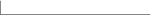 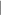 (Pays) Rapport national 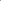 Rapport soumis par: Rapport soumis par: Rapport soumis par: Nom 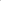 Titre Institution Adresse Courriel Téléphone / Fax Site Web Date de soumission 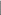 